        Муниципальное  казённое  общеобразовательное учреждение           «Джинабинская средняя общеобразовательная школа»                                ПРИКАЗ от 23.01.2018 № 19Об утверждении Плана мероприятий по улучшению качества работы, порезультатам независимой оценки качества деятельностиМКОУ «Джинабинская СОШ»В соответствии с письмом Министерства труда и социальной защиты РФ от 5 декабря 2017 г. № 392-ФЗ, по результатам проведенной независимой оценки  п р и к а з ы в а ю:Утвердить План мероприятий по улучшению качества работы, по результатам	независимой	оценки	качества	деятельностиМКОУ «Джинабинская СОШ» согласно приложению.Разместить План мероприятий по улучшению качества работы, по    результатам	независимой	оценки	качества	деятельности МКОУ «Джинабинская СОШ» на официальном сайте	    образовательной организации в сети Интернет.3. Контроль за исполнением данного приказа оставляю за собой.                Директор школы:  	           /Алисултанов А.М./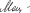              Муниципальное  казённое  общеобразовательное учреждение            «Джинабинская средняя общеобразовательная школа»                                                      ПРИКАЗ №19от 23.01.2018  № 19 О создании комиссии по проведению    Независимой оценки качества деятельности образования МКОУ «Джинабинская СОШ»В соответствии с Федеральным закон от 5 декабря 2017 г. № 392-ФЗ “О внесении изменений в отдельные законодательные акты Российской Федерации по вопросам совершенствования проведения независимой оценки качества условий оказания услуг организациями в сфере культуры, охраны здоровья, образования, социального обслуживания и федеральными учреждениями медико-социальной экспертизы”  6 декабря 2017. Принят Государственной Думой 24 ноября 2017 года. Одобрен Советом Федерации 29 ноября 2017 года, на основании Положения о проведения независимой оценки качества образования в муниципальном общеобразовательном учреждении МКОУ «Джинабинская СОШ», на основании решения педагогического совета (протокол №4 от 15.01.2018 г.)                                                      Приказываю:1.Создать комиссию по проведению независимой оценки качества образования в МКОУ «Джинабинская СОШ» в составе:1. Магомедов Султан Гасанкадиевич - председатель родительского комитета, председатель совета НОКО2.Магомедова Маликат Адамкадиевна - член общешкольного родительского комитета.3. Рабаданова Сабина Нурутдиновна -  член школьного совета старшеклассников4.Сулейманов Салих Султанаевич- председатель совета отцов5.Алибекова Айша Султамурадовна- работник ФАП, специалист по работе с детьми.2.Заместителю директора по ИКТ Мирзаевой Н.А разместить данный приказ на официальном сайте школы.3. Назначить Алиеву Р.А заместителя директора по ВР ответственной за проведение независимой оценки качества образовательной деятельности школы.4.Контроль за исполнением приказа оставляю за собой.    Директор школы:  	        /Алисултанов А.М./Приложение к приказу по школе от 23.01.2018 № 9План мероприятий по улучшению качества работы, по результатам независимой оценки качества деятельности МКОУ «Джинабинская СОШ»№Наименование мероприятияОснование реализации (результатнезависимой оценки качества)Срок реализацииОтветственныйРезультатПоказатели, характеризующие результат выполнения мероприятия1. Открытость и доступность информации об организации1. Открытость и доступность информации об организации1. Открытость и доступность информации об организации1. Открытость и доступность информации об организации1. Открытость и доступность информации об организации1. Открытость и доступность информации об организации1. Открытость и доступность информации об организации1.1Повышение качества содержания информации, актуализация информации на сайтеучрежденияИнформационная открытость (наполнение сайтаучреждения).ПостоянноАдминистрация школыНаличие актуальной и достоверной информации на сайте организации. Наличие обновленной информации на стендах учреждения о деятельностиНаличие информации на официальном сайте в информационно- телекоммуникационной сети «Интернет», ее соответствиетребованиям Правил размещения на официальном сайте образовательной организации в информационно-телекоммуникационный сети «Интернет» и обновления информации об образовательной организации.1.1Повышение качества содержания информации, актуализация информации на сайтеучрежденияОсуществление обратной связи на школьном сайтеПостоянноАдминистрация школыНаличие на сайте учреждения:- механизмов обратной связи; информация о деятельности учреждения и качествепредоставляемых образовательных услугНаличие информации на официальном сайте в информационно- телекоммуникационной сети «Интернет», ее соответствиетребованиям Правил размещения на официальном сайте образовательной организации в информационно-телекоммуникационный сети «Интернет» и обновления информации об образовательной организации.1.1Повышение качества содержания информации, актуализация информации на сайтеучрежденияСвоевременное обновление информации на школьном сайтеПостоянноАдминистрация школыНаличие актуальной информации на сайте учреждения (обновления не реже 1 раза в две недели).Наличие обновленных нормативно- правовых документов, учебно- методических материалов, находящихся в компьютерных справочно-правовыхсистемах организации Анонсирование и освещение в средствах массовойНаличие информации на официальном сайте в информационно- телекоммуникационной сети «Интернет», ее соответствиетребованиям Правил размещения на официальном сайте образовательной организации в информационно-телекоммуникационный сети «Интернет» и обновления информации об образовательной организации.  информации мероприятий об участии учителей и обучающихся в соревнованиях, научно-практических конференциях,а также других общественно значимых мероприятиях.Создание версии сайта дляслабовидящихПостоянноПовышение качества содержания Информации официального сайта, удобства пользования, версия сайта для слабовидящих.Наличие на сайте организации документов, раскрывающих основные направления и сферы деятельности.1.2.Изменение интерфейса сайта,добавления новыхразделов, отражающих деятельность учреждения.Доступность и достаточность информации об организации.ПостоянноСистематизированная иструктурированная информация, размещенная на сайте учреждения.Установлена версия для слабовидящих в соответствии с ГОСТ, контент-фильтрация1.2.Изменение интерфейса сайта,добавления новыхразделов, отражающих деятельность учреждения.Доступность и достаточность информации об организации.ПостоянноОбеспечение безопасностиучащихся в информационном пространстве.Установлена версия для слабовидящих в соответствии с ГОСТ, контент-фильтрация1.2.Изменение интерфейса сайта,добавления новыхразделов, отражающих деятельность учреждения.Доступность и достаточность информации об организации.ПостоянноНаличие новых разделов,отражающих деятельность учреждения.Установлена версия для слабовидящих в соответствии с ГОСТ, контент-фильтрация2. Комфортность условий и доступность получения услуг в сфере образования, в том числе для граждан с ограниченнымивозможностями здоровья2. Комфортность условий и доступность получения услуг в сфере образования, в том числе для граждан с ограниченнымивозможностями здоровья2. Комфортность условий и доступность получения услуг в сфере образования, в том числе для граждан с ограниченнымивозможностями здоровья2. Комфортность условий и доступность получения услуг в сфере образования, в том числе для граждан с ограниченнымивозможностями здоровья2. Комфортность условий и доступность получения услуг в сфере образования, в том числе для граждан с ограниченнымивозможностями здоровья2. Комфортность условий и доступность получения услуг в сфере образования, в том числе для граждан с ограниченнымивозможностями здоровья2. Комфортность условий и доступность получения услуг в сфере образования, в том числе для граждан с ограниченнымивозможностями здоровья2.1.Мероприятия, направленные на повышение уровня бытовой комфортности пребывания в учреждении и развитие материально техническойбазы.Наличие комфортных условийполучения услуг, в том числе для граждан с ограниченными возможностями здоровья.ЕжегодноАдминистрация школы, ответственный за работубиблиотекиНаличие современного учебного оборудования.Наличие стендов, оборудования, макетов, наглядных пособий (в т.ч. электронных) по каждому предмету в соответствии с ФГОС.Текущий ремонт учебных кабинетов.Наличие обновленных электронныхДоля лиц, считающих условия оказания услуг комфортными от числа опрошенных о работе и принявших участие в анкетированииобразовательных ресурсов, новых обучающих программ (наличиеоцифрованной литературы).Наличие обновленного оборудования в учебных кабинетах.Сохранение коэффициента обеспеченности обучающихсяучебной литературой – 100% (учебников).Доведение оснащения учебных кабинетов мультимедийным оборудованием до 100 % от общего количества.Доля компьютеров в образовательном процессе с выходом в Интернет до 100 %.2.2Мероприятия, направленные на создание условий для возможности получения образовательныхуслуг в учреждении для лиц с ограниченными возможностямиздоровья.Наличиедоступных условий получения услуг, в том числе для граждан с ограниченными возможностями здоровья.ПостоянноДиректорРабота над созданиеминфраструктуры для граждан с ограниченными возможностямиАдаптация ребенка с ограниченными возможностями в коллективе.Доля лиц, считающих условия оказания услуг доступными от числа опрошенных о работе учреждения, 100 %.2.2Мероприятия, направленные на создание условий для возможности получения образовательныхуслуг в учреждении для лиц с ограниченными возможностямиздоровья.Наличиедоступных условий получения услуг, в том числе для граждан с ограниченными возможностями здоровья.По необходимо стиДиректорНаличие условийдля лиц с ограниченными возможностями, наличие установленных пандусов.Адаптация ребенка с ограниченными возможностями в коллективе.Доля лиц, считающих условия оказания услуг доступными от числа опрошенных о работе учреждения, 100 %.2.3Мероприятия,направленные на создание условийСозданиеусловий работы по оказаниюПостоянноДиректорСоздание комфортных условийработы для учителей и тех. персоналаДоля персонала, котораяудовлетворена условиями работы по оказанию услугдля педагогическихработников организации.услуг дляперсонала организации.в организации от числаопрошенного персонала организации, 100 %2.4Мероприятия, направленные на укреплениездоровья, организацию школьного питанияСоздание условий работы школьного буфета  и спортивно-оздоровительных мероприятий,ПостоянноАдминистрация школы, учитель физической культуры, ответственный за организацию школьногопитанияНаличие спортивного инвентаря, создание условий для организации двух- разового здорового питания школьниковДоля лиц, считающих условия оказания услуг доступными от числа опрошенных о работе учреждения, 100 %2.5Организация индивидуальной работы с обучающимися во внеурочное времяСоздание условий для организации индивидуальной работы с обучающимися во внеурочноевремяПостоянноАдминистрация школыПовышение показателя качества образованияДоля лиц, удовлетворенных организацией индивидуальной работы с обучающимися во внеурочное время, от числа опрошенных до90%2.6Мероприятия, направленные на реализациюдополнительных образовательных программПовышение качествадополнительногообразованияПостоянноЗаместитель директора по УВРПрохождение курсов повышения квалификации подополнительному образованиюДоля лиц, удовлетворенных оказанием услуг дополнительногообразования, от числа опрошенных о реализации дополнительного образования до 90 %3. Доброжелательность, вежливость и компетентность работников организации3. Доброжелательность, вежливость и компетентность работников организации3. Доброжелательность, вежливость и компетентность работников организации3. Доброжелательность, вежливость и компетентность работников организации3. Доброжелательность, вежливость и компетентность работников организации3. Доброжелательность, вежливость и компетентность работников организации3. Доброжелательность, вежливость и компетентность работников организации3.1Мероприятие по обеспечению и созданию условий для безопасности и комфортности в учреждении, на установлениевзаимоотношенийПрофессионализмперсонала.ПостоянноДиректор, заместитель директора по УВРДоля педагогических работниковсвоевременно прошедших курсы повышения квалификации в соответствии с утвержденным графиком.Наличие квалифицированных педагогических работников в области применения ИКТ вДоля лиц считающих персонал, оказывающий услуги, компетентным от числа опрошенных лиц, 100 %педагогическихработников с учащимися.образовательном процессе (100 %)3.2Диагностика образовательного процессаАттестацияпедагогических работниковЕжегодноПовышение числа педагогических работников, имеющих первую ивысшую квалификационные категории3.2Диагностика образовательного процессаВзаимодействие с работниками организации.ПостоянноПовышение эффективности деятельности комиссии по разрешению конфликтных ситуаций с участникамиобразовательного процесса (100 %) отсутствие конфликтных ситуаций).Доля лиц, считающих, что услуги оказываются персоналу вдоброжелательной ивежливой форме от числа опрошенных лиц, 100 %.4. Результативность деятельности организации.4. Результативность деятельности организации.4. Результативность деятельности организации.4. Результативность деятельности организации.4. Результативность деятельности организации.4. Результативность деятельности организации.4. Результативность деятельности организации.4.1Мероприятия, направленные на повышение уровня подготовки учащихся в соответствии с современнымитребованиями рынка трудаКачество оказываемыхобразовательных услуг.ПостоянноАдминистрация школыУдовлетворенность качеством предоставляемых услуг по результатам мониторинга качества образовательных услуг, - не менее 100 %Доля учащихся, участвующих в творческих конкурсах различных уровней, - не менее 40 %Показатели качества образовательных услуг, установленных в муниципальномзадании.4.2Актуализация знаний по образовательным программамКачество оказываемыхобразовательных услуг.ПостоянноАдминистрация школыКоличество проведенных групповых мероприятий с учащимися и их родителями (законнымипредставителями), направленных на ознакомление с результатамидеятельности образовательной организации, - не менее 3 в год.Достижение и превышение планового значения показателя.4.2Актуализация знаний по образовательным программамКачество оказываемыхобразовательных услуг.ЕжегодноАдминистрация школыПовышение мотивации к получению устойчивых знаний Повышение уровня успеваемости учащихся до100% и уровня качества выше 40%.